Государственный стандарт Союза ССР ГОСТ 24135-80
"Детали крепления трубопроводов. Скобы трехместные. Конструкция
и размеры"
(введен в действие постановлением Госстандарта СССР
от 25 апреля 1980 г. N 1891)Pipe-line fastening parts. Three-seat cramps. Design and dimensionsВзамен ГОСТ 16689-71Срок введения с 1 января 1981 г.1. Настоящий стандарт распространяется на трехместные скобы диаметром D от 4 до 50 мм.2. Конструкция и размеры трехместных скоб должны соответствовать указанным на чертеже и в таблице.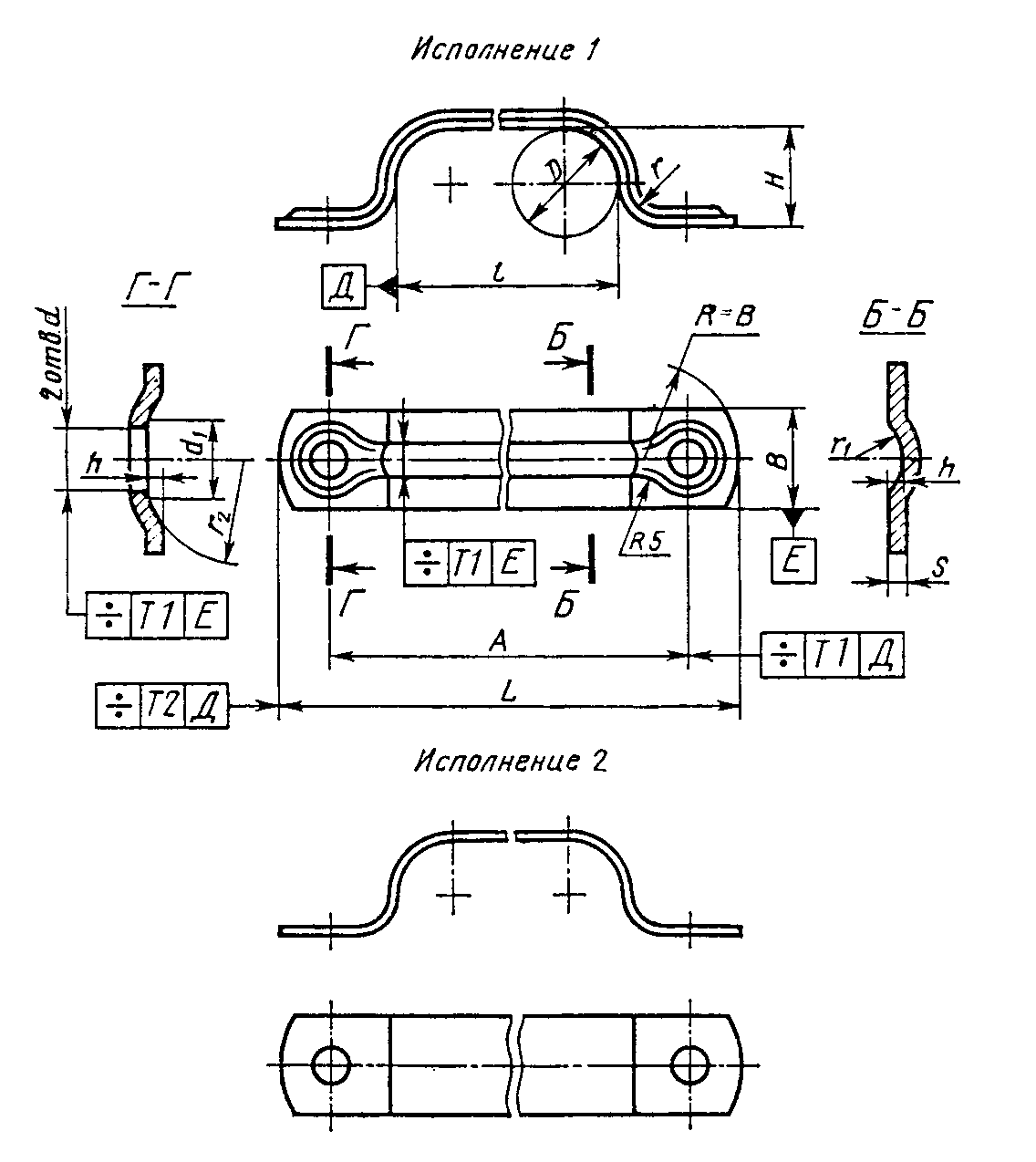 "Чертеж"Примечания:1. Все размеры, кроме размеров B и s, обеспечиваются инструментом.2. Отклонение от центра радиуса R относительно оси поверхностей Е не должно быть более 1 мм.                                                              Размеры, мм┌──┬──────┬──────────────┬────┬─────┬─────┬────┬───┬─────────────┬───┬───┬────┬─────────────┬───────┐│D │  А   │  B x s для   │ H  │  L  │d H14│d_1 │ h │      l      │ r │r_1│r_2 │ Масса 1000  │Приме- ││  │+-0,5 │  исполнений  │    │     │     │    │   │             │   │   │    │шт., кг, для │ няе-  ││  │      │              │    │     │     │    │   │             │   │   │    │ исполнений  │ мость ││  │      │              │    │     │     │    │   │             │   │   │    │             │  для  ││  │      │              │    │     │     │    │   │             │   │   │    │             │испол- ││  │      │              │    │     │     │    │   │             │   │   │    │             │ нений ││  │      ├───────┬──────┤    │     │     │    │   ├──────┬──────┤   │   │    ├──────┬──────┼───┬───┤│  │      │   1   │  2   │    │     │     │    │   │Номин.│Пред. │   │   │    │  1   │  2   │ 1 │ 2 ││  │      │       │      │    │     │     │    │   │      │откл. │   │   │    │      │      │   │   │├──┼──────┼───────┼──────┼────┼─────┼─────┼────┼───┼──────┼──────┼───┼───┼────┼──────┼──────┼───┼───┤│4 │  30  │16Х1,0 │16Х1,6│ 3  │ 46  │ 5,8 │ 9  │1,0│  12  │+-0,6 │ 3 │ 2 │ 10 │ 5,7  │ 9,1  │   │   ││  │      │       │      │    │     │     │    │   │      │      │   │   │    │      │      │   │   ││5 │  32  │       │      │ 4  │ 48  │     │    │   │  15  │      │   │   │    │ 6,1  │ 9,8  │   │   ││  │      │       ├──────┼────┼─────┤     │    │   │      │      │   │   │    │      │      │   │   ││6 │  38  │       │ 16Х2 │ 5  │ 54  │     │    │   │  18  │      │   │   │    │ 6,8  │ 13,6 │   │   ││  │      │       │      │    │     │     │    │   │      │      │   │   │    │      │      │   │   ││3 │  42  │       │      │ 6  │ 58  │     │    │   │  24  │      │   │   │    │ 7,7  │ 15,4 │   │   ││  │      │       │      │    │     │     │    │   │      │      │   │   │    │      │      │   │   ││10│  48  │       │      │ 8  │ 64  │     │    │   │  30  │      │   │   │    │ 8,9  │ 17,8 │   │   ││  │      │       │      │    │     │     │    │   │      │      │   │   │    │      │      │   │   ││12│  55  │       │      │ 10 │ 71  │     │    │   │  37  │      │   │   │    │ 10,1 │ 20,2 │   │   │├──┼──────┼───────┼──────┼────┼─────┼─────┼────┼───┼──────┤      ├───┼───┤    │      │      │   │   ││14│  67  │18Х1,6 │ 18Х3 │ 12 │ 85  │ 7,0 │ 10 │1,4│  43  │      │ 5 │ 1 │    │ 21,9 │ 40,9 │   │   ││  │      │       │      │    │     │     │    │   │      │      │   │   │    │      │      │   │   ││16│  73  │       │      │ 14 │ 91  │     │    │   │  49  │      │   │   │    │ 24,1 │ 45,1 │   │   ││  │      │       │      │    │     │     │    │   │      │      │   │   │    │      │      │   │   ││18│  78  │       │      │ 16 │ 96  │     │    │   │  54  │      │   │   │    │ 25,6 │ 47,9 │   │   ││  │      │       │      │    │     │     │    │   │      │      │   │   │    │      │      │   │   ││20│  85  │       │      │ 18 │ 102 │     │    │   │  61  │      │   │   │    │ 27,9 │ 52,2 │   │   │├──┼──────┼───────┼──────┼────┼─────┼─────┼────┤   │      │      │   │   │    │      │      │   │   ││22│ 100  │22Х1,6 │ 22Х3 │ 20 │ 122 │ 9,0 │ 14 │   │  70  │      │   │   │    │ 38,8 │ 72,6 │   │   ││  │      │       │      │    │     │     │    │   │      │      │   │   │    │      │      │   │   ││25│ 108  │       │      │ 22 │ 130 │     │    │   │  78  │      │   │   │    │ 42,9 │ 80,2 │   │   ││  │      │       │      │    │     │     │    │   │      │      │   │   │    │      │      │   │   ││28│ 118  │       │      │ 24 │ 140 │     │    │   │  88  │      │   │   │    │ 46,5 │ 86,9 │   │   ││  │      │       │      │    │     │     │    │   │      │      │   │   │    │      │      │   │   ││32│ 130  │       │      │ 28 │ 152 │     │    │   │ 100  │      │   │   │    │ 51,5 │ 96,3 │   │   ││  │      │       │      │    │     │     │    │   │      │      │   │   │    │      │      │   │   ││36│ 140  │       │      │ 32 │ 162 │     │    │   │ 110  │      │   │   │    │ 55,7 │104,2 │   │   │├──┼──────┼───────┼──────┼────┼─────┤     │    ├───┼──────┼──────┼───┼───┼────┤      │      │   │   ││40│ 160  │30Х2,0 │ 30Х3 │ 30 │ 190 │     │    │2,0│ 125  │+-1,0 │ 6 │ 4 │ 16 │111,0 │166,5 │   │   ││  │      │       │      │    │     │     │    │   │      │      │   │   │    │      │      │   │   ││45│ 175  │       │      │ 40 │ 205 │     │    │   │ 140  │      │   │   │    │120,9 │181,9 │   │   ││  │      │       │      │    │     │     │    │   │      │      │   │   │    │      │      │   │   ││50│ 190  │       │      │ 45 │ 220 │     │    │   │ 155  │      │   │   │    │132,5 │198,7 │   │   │└──┴──────┴───────┴──────┴────┴─────┴─────┴────┴───┴──────┴──────┴───┴───┴────┴──────┴──────┴───┴───┘Пример условного обозначения трехместной скобы исполнения 1 D=20 мм из стали марки 08 кп с покрытием Хим. фос. прм:Скоба 1-20-08кп-Хим. фос. прм ГОСТ 24135-80То же, исполнения 2 из стали марки 12Х18Н10Т с покрытием Хим. Пас.:Скоба 2-20-12Х18Н10Т-Хим. Пас. ГОСТ 24135-803. Технические требования - по ГОСТ 24140-80.